АДМИНИСТРАЦИЯ  МУНИЦИПАЛЬНОГО  ОБРАЗОВАНИЯТИХВИНСКИЙ  МУНИЦИПАЛЬНЫЙ  РАЙОН ЛЕНИНГРАДСКОЙ  ОБЛАСТИ(АДМИНИСТРАЦИЯ  ТИХВИНСКОГО  РАЙОНА)ПОСТАНОВЛЕНИЕ	19 сентября 2018 г.	01-2066-аот __________________________ № _________На основании пункта 6.1.2 Положения о порядке предоставления права на размещение нестационарных торговых объектов на территории Тихвинского городского поселения, утвержденного постановлением администрации Тихвинского района от 18 мая 2017 года №01-1266-а (в редакции от 25 июля 2018 года №01-1733-а), с учетом положений Федерального закона от 6 октября 2003 года №131-ФЗ «Об общих принципах организации местного самоуправления в Российской Федерации»; в соответствии со статьей 30 Устава Тихвинского городского поселения; приказом комитета по развитию малого, среднего бизнеса и потребительского рынка Ленинградской области от 18 августа 2016 года №22 «О порядке разработки и утверждения схем размещения нестационарных торговых объектов на территории муниципальных образований Ленинградской области», администрация Тихвинского района ПОСТАНОВЛЯЕТ:1. Утвердить унифицированное архитектурное решение нестационарных торговых объектов (киосков и павильонов) на территории Тихвинского городского поселения (приложение №1).2. Утвердить основные требования к цветовой гамме декоративных ограждающих поверхностей нестационарных торговых объектов, техническим показателям и изготовлению нестационарных торговых объектов, исполняемых в унифицированном архитектурном решении (приложение №2).3. Обнародовать настоящее постановление в сети Интернет на официальном сайте Тихвинского района: www.tikhvin.org.4. Настоящее постановление вступает в силу с момента обнародования.5. Контроль за исполнением постановления возложить на заместителя главы администрации по экономике и инвестициям.Глава администрации 						          В.В. ПастуховаСогласовано:Зам. главы администрации по экономике и инвестициям                                	Пчелин А.Е.Зав. юридическим отделом                                                                                    	Максимов В.В.Зав. отделом архитектуры                                                                               		Катышевский Ю.В.Зав. отделом по развитию малого, среднего бизнеса и потребительского рынка                                                            		Курганова М.Н.Зав. общим отделом                                                                                                     	Савранская И.Г.Рассылка: Дело - 1 Отдел по развитию малого, среднего бизнеса и потребительского рынка - 2КУМИ - 2Отдел архитектуры - 1 Итого - 6 экз.Катышевский Юрий Владимирович, 73-498УТВЕРЖДЕНОпостановлением администрацииТихвинского районаот 19 сентября 2018г. №01-2066-а(приложение №1)Унифицированное архитектурное решение нестационарных торговых объектов (киосков и павильонов) на территории Тихвинского городского поселения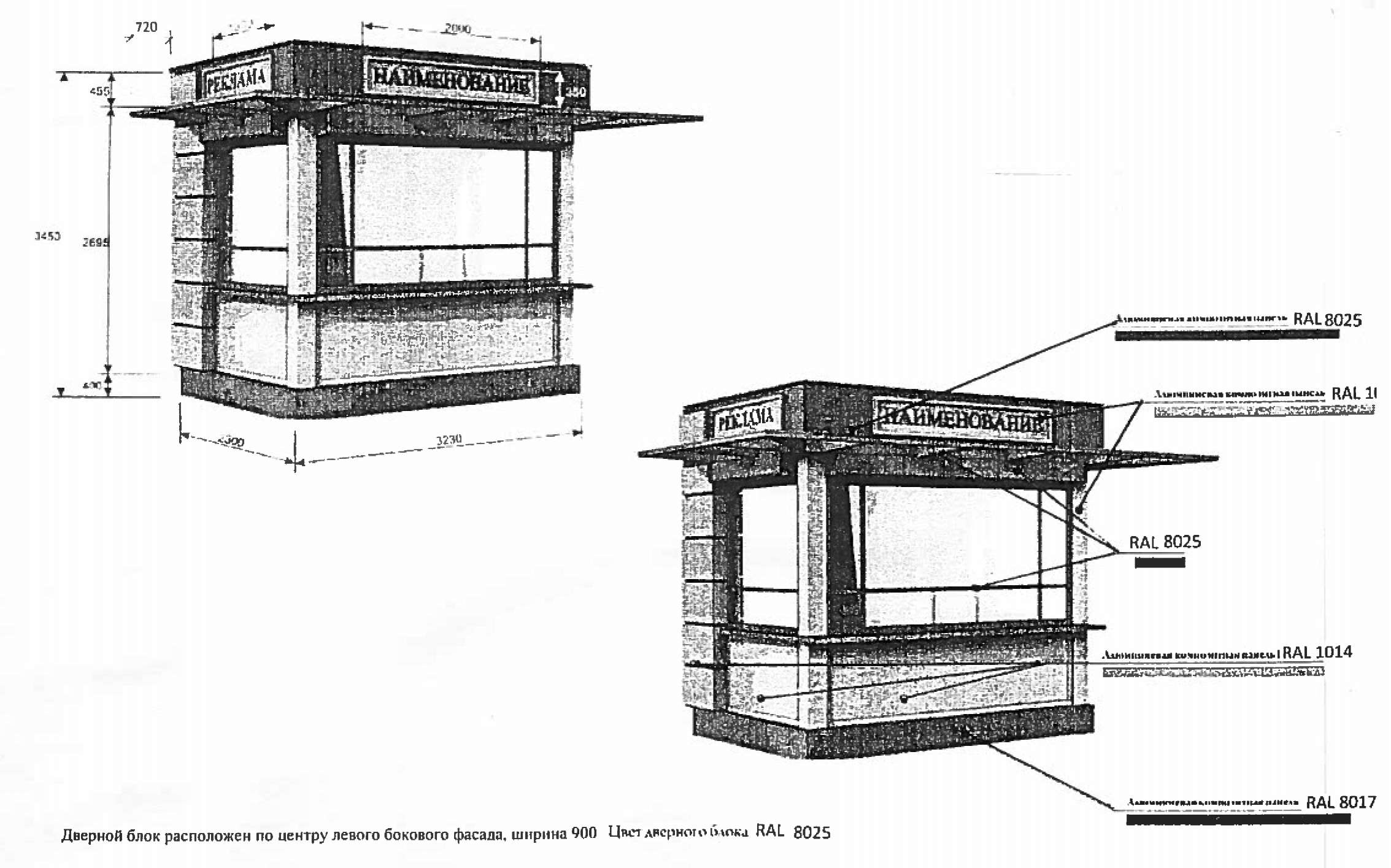 УТВЕРЖДЕНЫпостановлением администрацииТихвинского районаот 19 сентября 2018г. №01-2066-а(приложение №2)Основные Требования к цветовой гамме декоративных ограждающих поверхностей нестационарных торговых объектов, техническим показателям и изготовлению нестационарных торговых объектов, исполняемых в унифицированном архитектурном решенииМеталлический каркас выполняется из сборных несущих металлических (стальных) конструкций заводского изготовления.Стеновой заполнитель (сэндвич-панели, толщиной не менее 50 мм).Облицовка стеновых панелей: алюминиевые композитные панели (толщина не менее 3 мм) с окраской высококачественными эмалями.Витринное остекление: ПВХ-профиль с заполнением стеклопакетами остекленные поверхности оснащаются рольставнями.Козырек - металлический каркас (окраска высококачественными эмалями) с покрытием из сотового поликарбоната или ударопрочного тонированного стекла (толщина не менее 8 мм).Все применяемые материалы должны быть сертифицированы (в том числе по пожаробезопасности).В целях обеспечения техники безопасности требуется оснащение конструкций объектов современным наружным осветительным оборудованием.На все нестационарные торговые объекты применять единые цвета по каталогу RAL: RAL 1014; RAL 8024; RAL 8017 в соответствии с Приложением №1._____________Об утверждении унифицированного архитектурного решения нестационарных торговых объектов (киосков и павильонов) на территории Тихвинского городского поселения21, 0100 ОБ НПА